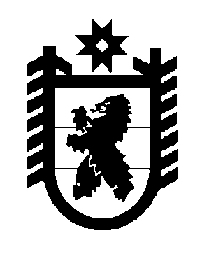 Российская Федерация Республика Карелия    ПРАВИТЕЛЬСТВО РЕСПУБЛИКИ КАРЕЛИЯПОСТАНОВЛЕНИЕот 21 декабря 2018 года № 485-Пг. Петрозаводск О внесении изменения в Положение о Министерстве  
социальной защиты Республики Карелия Правительство Республики Карелия п о с т а н о в л я е т:Внести в пункт 9 Положения о Министерстве социальной защиты Республики Карелия, утвержденного постановлением Правительства Республики Карелия от 25 октября 2017 года № 374-П 
«Об утверждении Положения о Министерстве социальной защиты Республики Карелия» (Собрание законодательства Республики Карелия, 2017, № 10, ст. 1982; № 12, ст. 2486; 2018, № 2, ст. 299; № 5, ст. 1020; Официальный интернет-портал правовой информации (www.pravo.gov.ru), 20 августа 2018 года, № 1000201808200016), изменение, признав абзацы второй – третий подпункта 31 утратившими силу.2. Настоящее постановление вступает в силу с 1 января 2019 года.           Глава Республики Карелия 					                  А.О. Парфенчиков